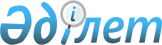 О внесении изменений и дополнения в решение районного маслихата от 21 декабря 2016 года № 8/70 "О районном бюджете на 2017-2019 годы"Решение Бейнеуского районного маслихата Мангистауской области от 15 августа 2017 года № 15/131. Зарегистрировано Департаментом юстиции Мангистауской области 31 августа 2017 года № 3415
      Примечание РЦПИ.

      В тексте документа сохранена пунктуация и орфография оригинала.
      В соответствии с Бюджетным кодексом Республики Казахстан от 4 декабря 2008 года, Законом Республики Казахстан от 23 января 2001 года "О местном государственном управлении и самоуправлении в Республике Казахстан" и решением Мангистауского областного маслихата от 4 августа 2017 года № 11/136 "О внесении изменений в решение областного маслихата от 8 декабря 2016 года №6/65 "Об областном бюджете на 2017-2019 годы" (зарегистрировано в Реестре государственной регистрации нормативных правовых актов за №3410), Бейнеуский районный маслихат РЕШИЛ:
      1. Внести в решение районного маслихата от 21 декабря 2016 года № 8/70 "О районном бюджете на 2017-2019 годы" (зарегистрировано в Реестре государственной регистрации нормативных правовых актов за №3235, опубликовано в Эталонном контрольном банке нормативных правовых актов Республики Казахстан в электронном виде от 10 января 2017 года) следующие изменения и дополнение: 
       пункт 1 изложить в следующей редакции: 
      "1. Утвердить районный бюджет на 2017-2019 годы согласно приложениям 1, 2 и 3 соответственно, в том числе на 2017 год в следующих объемах: 
      1) доходы – 7874522,4 тысяч тенге, в том числе по:
       налоговым поступлениям – 2839106,0 тысяч тенге;
       неналоговым поступлениям – 18102,4 тысяч тенге;
       поступлениям от продажи основного капитала – 201164,0 тысяч тенге;
       поступлениям трансфертов – 4816150,0 тысяч тенге;
       2) затраты – 7959821,1 тысяч тенге;
       3) чистое бюджетное кредитование – -28315,1 тысяч теңге, в том числе:
       бюджетные кредиты – 10211,0 тысяч тенге;
       погашение бюджетных кредитов – 38526,1 тысяч тенге; 
       4) сальдо по операциям с финансовыми активами – 0 теңге, в том числе:
       приобретение финансовых активов – 0 тенге;
       поступления от продажи финансовых активов государства– 0 тенге;
       5) дефицит (профицит) бюджета – -56983,6 тысяч тенге;
       6) финансирование дефицита (использование профицита) бюджета– 
       56983,6 тысяч тенге;";      
      пункт 3 изложить в новой редакции:
      "3.Установить норматив распределение доходов районного бюджета на 2017 год в следующем объеме:
      1) индивидуальный подоходный налог с доходов, облагаемых у источника выплаты – 33,1 процентов;
      2) индивидуальный подоходный налог с доходов, не облагаемых у источника выплаты - 100 процентов;
      3) индивидуальный подоходный налог с доходов иностранных граждан, не облагаемых у источника выплаты – 100 процентов;
      4) Социальный налог – 33 процентов.";
       в пункте 5: 
      абзац второй изложить в новой редакции:
      "на внедрение обусловленной денежной помощи по проекту Өрлеу – 6540,0 тысяч тенге;";
       абзац седьмой изложить в новой редакции:
      "из областного бюджета по бюджетной программе проектирование и (или) строительство, реконструкция жилья коммунального жилищного фонда – 40422,0 тысяч тенге;" ;
      абзац одинадцатый изложить в новой редакции:
      "из областного бюджета по бюджетной программе развитие инфраструктуры автомобильных дорог в городах районного значения, поселках, селах, сельских округах – 67654,0 тысяч тенге;";
      дополнить двенадцатым абзацом следующего содержания:
      "Реализация мероприятий, направленные на развитие рынка труда, в рамках Программы развития продуктивной занятости и массового предпринимательства – 47220,0 тысяч тенге.".
      2. Государственному учреждению "Аппарат Бейнеуского районного маслихата" (Б.Туйешиев) обеспечить государственную регистрацию настоящего решения в органах юстиции, его официальное опубликование в Эталонном контрольном банке нормативных правовых актов Республики Казахстан в электронном виде.
      3. Приложения 1 указанного решения изложить в новой редакции согласно приложению к настоящему решению. 
      4. Контроль за исполнением настоящего решения возложить на заместителя акима района К.Абилшееву.
      5. Настоящее решение вводится в действие с 1 января 2017 года.
       "СОГЛАСОВАНО"
      Руководитель государственного учреждения
      "Бейнеуский районный отдел экономики и финансов"
      Б.Б.Азирханов
      "15" августа 2017 год Бюджет района на 2017 год
					© 2012. РГП на ПХВ «Институт законодательства и правовой информации Республики Казахстан» Министерства юстиции Республики Казахстан
				
      Председатель сессии,

      исполняющий обязанности 

      секретаря районного маслихата

Ш.Азанов
Приложениек решению Бейнеуского районного маслихата от 15 августа 2017 года №15/131
Категория
Категория
Категория
Категория
Сумма, тысяч тенге
Класс
Класс
Класс
Сумма, тысяч тенге
Подкласс
Подкласс
Сумма, тысяч тенге
Наименование
Сумма, тысяч тенге
1.ДОХОДЫ
7 874 522,4
1
Налоговые поступления
2 839 106,0
01
Подоходный налог
280 993,0
2
Индивидуальный подоходный налог
280 993,0
03
Социальный налог
170 458,0
1
Социальный налог
170 458,0
04
Hалоги на собственность
2 326 202,0
1
Hалоги на имущество
2 218 620,0
3
Земельный налог
11 319,0
4
Hалог на транспортные средства
95 762,0
5
Единый земельный налог
501,0
05
Внутренние налоги на товары, работы и услуги
51 871,0
2
Акцизы
5 136,0
3
Поступления за использование природных и других ресурсов
14 102,0
4
Сборы за ведение предпринимательской и профессиональной деятельности
32 367,0
5
Налог на игорный бизнес
266,0
07
Прочие налоги
433,0
1
Прочие налоги
433,0
08
Обязательные платежи, взимаемые за совершение юридически значимых действий и (или) выдачу документов уполномоченными на то государственными органами или должностными лицами
9 149,0
1
Государственная пошлина
9 149,0
2
Неналоговые поступления
18 102,4
01
Доходы от государственной собственности
11 257,4
1
Поступления части чистого дохода государственных предприятий
25,0
5
Доходы от аренды имущества, находящегося в государственной собственности
11 184,0
7
Вознаграждения по кредитам, выданным из государственного бюджета
48,4
04
Штрафы, пени, санкции, взыскания, налагаемые государственными учреждениями, финансируемыми из государственного бюджета, а также содержащимися и финансируемыми из бюджета (сметы расходов) Национального Банка Республики Казахстан
962,0
1
Штрафы, пени, санкции, взыскания, налагаемые государственными учреждениями, финансируемыми из государственного бюджета, а также содержащимися и финансируемыми из бюджета (сметы расходов) Национального Банка Республики Казахстан, за исключением поступлений от организаций нефтяного сектора
962,0
06
Прочие неналоговые поступления
5 883,0
1
Прочие неналоговые поступления
5 883,0
3
Поступления от продажи основного капитала
201 164,0
01
Продажа государственного имущества, закрепленного за государственными учреждениями
180 139,0
1
Продажа государственного имущества, закрепленного за государственными учреждениями
180 139,0
03
Продажа земли и нематериальных активов
21 025,0
1
Продажа земли
21 025,0
4
Поступления трансфертов 
4 816 150,0
02
Трансферты из вышестоящих органов государственного управления
4 816 150,0
2
Трансферты из областного бюджета
4 816 150,0
Функциональная группа
Функциональная группа
Функциональная группа
Функциональная группа
Сумма, тысяч тенге
Админстратор бюджетных программ
Админстратор бюджетных программ
Админстратор бюджетных программ
Сумма, тысяч тенге
Программа
Программа
Сумма, тысяч тенге
Наименование
Сумма, тысяч тенге
2. ЗАТРАТЫ
7 959 821,1
01
Государственные услуги общего характера
408 205,0
112
Аппарат маслихата района (города областного значения)
18 164,0
001
Услуги по обеспечению деятельности маслихата района (города областного значения)
18 164,0
122
Аппарат акима района (города областного значения)
153 384,0
001
Услуги по обеспечению деятельности акима района (города областного значения)
153 384,0
123
Аппарат акима района в городе, города районного значения, поселка, села, сельского округа
140 723,0
001
Услуги по обеспечению деятельности акима района в городе, города районного значения, поселка, села, сельского округа
140 723,0
Аппарат акима села Бейнеу
39 695,0
Аппарат акима села Боранкуль
14 453,0
Аппарат акима Самского сельского округа
12 196,0
Аппарат акима села Турыш
11 592,0
Аппарат акима села Толеп
10 213,0
Аппарат акима села Акжигит
16 035,0
Аппарат акима села Сынгырлау
9 054,0
Аппарат акима села Есет
10 052,0
Аппарат акима села Сарга
9 295,0
Аппарат акима сел Тажен
8 138,0
459
Отдел экономики и финансов района (города областного значения)
1 135,0
003
Проведение оценки имущества в целях налогообложения
1 135,0
458
Отдел жилищно-коммунального хозяйства, пассажирского транспорта и автомобильных дорог района (города областного значения)
12 714,0
001
Услуги по реализации государственной политики на местном уровне в области жилищно-коммунального хозяйства, пассажирского транспорта и автомобильных дорог 
12 714,0
459
Отдел экономики и финансов района (города областного значения)
24 920,0
001
Услуги по реализации государственной политики в области формирования и развития экономической политики, государственного планирования, исполнения бюджета и управления коммунальной собственностью района (города областного значения)
24 920,0
486
Отдел земельных отношений, архитектуры и градостроительства района (города областного значения)
13 224,0
001
Услуги по реализации государственной политики в области регулирования земельных отношений, архитектуры и градостроительства на местном уровне
13 224,0
494
Отдел предпринимательства и промышленности района (города областного значения)
12 736,0
001
Услуги по реализации государственной политики на местном уровне в области развития предпринимательства и промышленности
12 736,0
801
Отдел занятости, социальных программ и регистрации актов гражданского состояния района (города областного значения)
31 205,0
001
Услуги по реализации государственной политики на местном уровне в сфере занятости, социальных программ и регистрации актов гражданского состояния
31 205,0
02
Оборона
8 832,0
122
Аппарат акима района (города областного значения)
8 832,0
005
Мероприятия в рамках исполнения всеобщей воинской обязанности
8 832,0
03
Общественный порядок, безопасность, правовая, судебная, уголовно-исполнительная деятельность
2 267,0
458
Отдел жилищно-коммунального хозяйства, пассажирского транспорта и автомобильных дорог района (города областного значения)
2 267,0
021
Обеспечение безопасности дорожного движения в населенных пунктах
2 267,0
04
Образование
5 262 419,0
464
Отдел образования района (города областного значения)
4 992 395,0
009
Обеспечение деятельности организаций дошкольного воспитания и обучения
779 091,0
003
Общеобразовательное обучение
4 135 915,0
006
Дополнительное образование для детей
77 389,0
802
Отдел культуры, физической культуры и спорта района (города областного значения)
81 948,0
017
Дополнительное образование для детей и юношества по спорту
81 948,0
464
Отдел образования района (города областного значения)
184 433,0
001
Услуги по реализации государственной политики на местном уровне в области образования 
20 462,0
005
Приобретение и доставка учебников, учебно-методических комплексов для государственных учреждений образования района (города областного значения)
111 058,0
007
Проведение школьных олимпиад, внешкольных мероприятий и конкурсов районного (городского) масштаба
12 792,0
015
Ежемесячные выплаты денежных средств опекунам (попечителям) на содержание ребенка-сироты (детей-сирот), и ребенка (детей), оставшегося без попечения родителей
11 302,0
022
Выплата единовременных денежных средств казахстанским гражданам, усыновившим (удочерившим) ребенка (детей)-сироту и ребенка (детей), оставшегося без попечения родителей 
341,0
067
Капитальные расходы подведомственных государственных учреждений и организаций
28 478,0
467
Отдел строительства района (города областного значения)
3 643,0
037
Строительство и реконструкция объектов дошкольного воспитания и обучения
3 643,0
06
Социальная помощь и социальное обеспечение
612 717,0
801
Отдел занятости, социальных программ и регистрации актов гражданского состояния района (города областного значения)
612 093,0
004
Программа занятости
189 220,0
006
Оказание социальной помощи на приобретение топлива специалистам здравоохранения, образования, социального обеспечения, культуры, спорта и ветеринарии в сельской местности в соответствии с законодательством Республики Казахстан
41 697,0
009
Материальное обеспечение детей-инвалидов, воспитывающихся и обучающихся на дому
6 807,0
010
Государственная адресная социальная помощь
25 114,0
011
Социальная помощь отдельным категориям нуждающихся граждан по решениям местных представительных органов
206 954,0
014
Оказание социальной помощи нуждающимся гражданам на дому
34 153,0
016
Государственные пособия на детей до 18 лет
10 850,0
017
Обеспечение нуждающихся инвалидов обязательными гигиеническими средствами и предоставление услуг специалистами жестового языка, индивидуальными помощниками в соответствии с индивидуальной программой реабилитации инвалида
20 447,0
018
Оплата услуг по зачислению, выплате и доставке пособий и других социальных выплат
1 472,0
023
Обеспечение деятельности центров занятости населения
27 027,0
025
Внедрение обусловленной денежной помощи по проекту Өрлеу
21 286,0
050
Реализация Плана мероприятий по обеспечению прав и улучшению качества жизни инвалидов в Республике Казахстан на 2012 – 2018 годы
27 066,0
458
Отдел жилищно-коммунального хозяйства, пассажирского транспорта и автомобильных дорог района (города областного значения)
624,0
050
Реализация Плана мероприятий по обеспечению прав и улучшению качества жизни инвалидов в Республике Казахстан на 2012 – 2018 годы
624,0
07
Жилищно-коммунальное хозяйство
1 018 745,0
467
Отдел строительства района (города областного значения)
841 438,0
003
Проектирование и (или) строительство, реконструкция жилья коммунального жилищного фонда
40 422,0
004
Проектирование, развитие и (или) обустройство инженерно-коммуникационной инфраструктуры
184 973,0
005
Развитие коммунального хозяйства
9 855,0
058
Развитие системы водоснабжения и водоотведения в сельских населенных пунктах
606 188,0
123
Аппарат акима района в городе, города районного значения, поселка, села, сельского округа
129 223,0
008
Освещение улиц населенных пунктов
7 512,0
Аппарат акима села Бейнеу
7 512,0
009
Обеспечение санитарии населенных пунктов
55 000,0
Аппарат акима села Бейнеу
53 020,0
Аппарат акима села Боранкуль
220,0
Аппарат акима Самского сельского округа
220,0
Аппарат акима села Турыш
220,0
Аппарат акима села Толеп
220,0
Аппарат акима села Акжигит
220,0
Аппарат акима села Сынгырлау
220,0
Аппарат акима села Есет
220,0
Аппарат акима села Сарга
220,0
Аппарат акима сел Тажен
220,0
011
Благоустройство и озеленение населенных пунктов
66 711,0
Аппарат акима села Бейнеу
66 711,0
458
Отдел жилищно-коммунального хозяйства, пассажирского транспорта и автомобильных дорог района (города областного значения)
47 858,0
015
Освещение улиц в населенных пунктах
47 858,0
486
Отдел земельных отношений, архитектуры и градостроительства района (города областного значения)
226,0
009
Изъятие земельных участков для государственных нужд
226,0
08
Культура, спорт, туризм и информационное пространство
241 808,0
802
Отдел культуры, физической культуры и спорта района (города областного значения)
121 035,0
005
Поддержка культурно-досуговой работы
121 035,0
802
Отдел культуры, физической культуры и спорта района (города областного значения)
9 197,0
007
Проведение спортивных соревнований на районном (города областного значения) уровне
3 086,0
008
Подготовка и участие членов сборных команд района (города областного значения) по различным видам спорта на областных спортивных соревнованиях
6 111,0
470
Отдел внутренней политики и развития языков района (города областного значения)
40 705,0
001
Услуги по реализации государственной политики на местном уровне в области информации, укрепления государственности и формирования социального оптимизма граждан, развития языков
12 881,0
004
Реализация мероприятий в сфере молодежной политики
26 358,0
005
Услуги по проведению государственной информационной политики
1 466,0
802
Отдел культуры, физической культуры и спорта района (города областного значения)
70 871,0
001
Услуги по реализации государственной политики на местном уровне в области культуры, физической культуры и спорта
11 302,0
004
Функционирование районных (городских) библиотек
59 569,0
10
Сельское, водное, лесное, рыбное хозяйство, особо охраняемые природные территории, охрана окружающей среды и животного мира, земельные отношения
88 121,0
459
Отдел экономики и финансов района (города областного значения)
21 843,0
099
Реализация мер по оказанию социальной поддержки специалистов
21 843,0
474
Отдел сельского хозяйства и ветеринарии района (города областного значения)
66 278,0
001
Услуги по реализации государственной политики на местном уровне в сфере сельского хозяйства и ветеринарии 
17 593,0
005
Обеспечение функционирования скотомогильников (биотермических ям)
1 500,0
007
Организация отлова и уничтожения бродячих собак и кошек
4 248,0
012
Проведение мероприятий по идентификации сельскохозяйственных животных 
1 277,0
013
Проведение противоэпизоотических мероприятий
41 660,0
11
Промышленность, архитектурная, градостроительная и строительная деятельность
12 756,0
467
Отдел строительства района (города областного значения)
12 756,0
001
Услуги по реализации государственной политики на местном уровне в области строительства
12 756,0
12
Транспорт и коммуникации
301 787,9
123
Аппарат акима района в городе, города районного значения, поселка, села, сельского округа
301 787,9
012
Развитие инфраструктуры автомобильных дорог в городах районного значения, поселках, селах, сельских округах
290 890,9
Аппарат акима села Бейнеу
287 989,9
Аппарат акима села Толеп
2 901,0
013
Обеспечение функционирования автомобильных дорог в городах районного значения, поселках, селах, сельских округах
10 897,0
Аппарат акима села Бейнеу
10 897,0
14
Обслуживание долга
48,4
459
Отдел экономики и финансов района (города областного значения)
48,4
021
Обслуживание долга местных исполнительных органов по выплате вознаграждений и иных платежей по займам из областного бюджета
48,4
15
Трансферты
2 114,8
459
Отдел экономики и финансов района (города областного значения)
2 114,8
006
Возврат неиспользованных (недоиспользовонных) целевых трансфертов
2 114,8
3.ЧИСТОЕ БЮДЖЕТНОЕ КРЕДИТОВАНИЕ
-28 315,1
Бюджетные кредиты
10 211,0
10
Сельское, водное, лесное, рыбное хозяйство, особо охраняемые природные территории, охрана окружающей среды и животного мира, земельные отношения
10 211,0
459
Отдел экономики и финансов района (города областного значения)
10 211,0
018
Бюджетные кредиты для реализации мер социальной поддержки специалистов
10 211,0
Погашение бюджетных кредитов
38 526,1
5
Погашение бюджетных кредитов
38 526,1
01
Погашение бюджетных кредитов
38 526,1
1
Погашение бюджетных кредитов, выданных из государственного бюджета
38 526,1
4. САЛЬДО ПО ОПЕРАЦИЯМ С ФИНАНСОВЫМИ АКТИВАМИ
0,0
Приобретение финансовых активов
0,0
Поступления от продажи финансовых активов государства
0,0
5. ДЕФИЦИТ (ПРОФИЦИТ) БЮДЖЕТА
-56 983,6
6. ФИНАНСИРОВАНИЕ ДЕФИЦИТА (ИСПОЛЬЗОВАНИЕ ПРОФИЦИТА) БЮДЖЕТА
56 983,6
Поступление займов
10 211,0
7
Поступления займов
10 211,0
01
Внутренние государственные займы
10 211,0
2
Договоры займа
10 211,0
Погашение займов
38 526,1
16
Погашение займов
38 526,1
459
Отдел экономики и финансов района (города областного значения)
38 526,1
005
Погашение долга местного исполнительного органа перед вышестоящим бюджетом
38 526,1
Используемые остатки бюджетных средств
85 298,7
8
Используемые остатки бюджетных средств
85 298,7
01
Остатки бюджетных средств
85 298,7
1
Свободные остатки бюджетных средств
85 298,7